AGENDA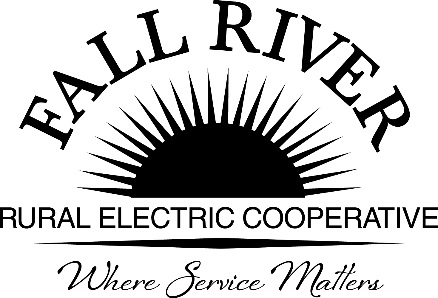 April 29, 2024Fall River Rural Electric Cooperative, Inc. Board of Directors		Regular Board MeetingAshton Main Office1150 N 3400 EAshton, ID 83420Start Time:  10:00 a.m. *Items that need action taken.  Stop Time: 4:00 p.m.Click on the blue boxes below to access “go to” links for items included in packet.10:00 a.m.	1.	Preliminary Call to Order			Determination of Quorum			Invocation – Bryan Case			Pledge of Allegiance			Guests John Henderson and Slade Orme10:15 a.m.	2.	*Approval of Agenda10:20 a.m.	3.	* Approval of Minutes for March 25, 2024 (Included in packet)10:25 a.m.	4. 	Shawn Taylor, Wyoming REA – In PersonQuarterly Propane Report – Merrick Young (Included in packet)5. 	Member Comments –	 Scholarship ReportsSawyer Barton (Included in packet)Kenadee Bohn (Included in packet)Makay Burrows (Included in packet)Alexander Hill (Included in packet)Andrew Hill (Included in packet)Katerina Lindstrom (Included in packet)Hayden Maupin (Included in packet)Blake Oberhansely (Included in packet)Payton Potter (Included in packet)Jose Velazquez (Included in packet)Tyler Lenning (Included in packet)Charity Wilson – VideoLeland Dexter Lineman Scholarship Thank You (Included in packet)Helping Hands – Mary Curren – Giving Back (Included in packet)Thank you – Justin Barnard (Included in packet)10:55 a.m.	6.	Financial & Statistical Reports March 31, 2024, Financial Reports (Included in packet)Fall River 2023 Audited Financial Statements – Louis Brandley or Dave DeCoria – Virtual (Included in packet)11:10 a.m.	7.	Cooperative Business……………….............................................. *Scholarship Recommendations from the Administrative CommitteeGeneral Policies for Board Approval*GP #102 Director Duties, Responsibilities, etc. (Included in packet)*GP#609 Reimbursement of Business Expense (Included in packet)*GP# 610 Employee and Director Purchasing (Included in packet)*GP# 311 Disposition of Property and Sale of Materials and Equipment (Included in packet)*GP# 313 Purchasing Practices and Procedures (Included in packet)PNGC Board Highlights and Resource Development Plan PNGC Resource Development Plan (RDP) (Included in packet)Updated Long Range Resource Development Plan (Included in packet)Summary of Member Responses (Included in packet)BPA ROD for Post 2028 (Included in packet)BPA Provider of Choice Release (Included in packet)Early Retirement of Patronage Capital Discount Rate (Included in packet)*CFC Voting Delegate and Alternate (Included in packet)Board Strategic Planning Save the Date (Included in packet)NRECA Legislative RallyNRECA Talking Points (Included in packet)ICUA Talking Points (Included in packet)Expo/Annual Meeting Candidates - Saturday June 8th (Included in packet)Fall River Facts and Figures (Handout at Board Meeting)Noon – Lunch Provided8.	Cooperative Reports Board Reports to include meetings attended; interesting industry articles and trends to discuss9.	*Approval of Consent Agenda (Included in packet)(All matters listed within the Consent Agenda have been distributed to each member of the Board of Directors for reading and study will be considered routine and will be enacted by one motion of the Board. If separate discussion is desired, that item may be removed from the Consent Agenda and placed on the regular agenda by request. Directors please call prior to the meeting.)Approval of Expense VouchersNew Memberships Purchase of Power Agreements Check Report  Safety Report  Early Retirement of Patronage Capital 1:30 p.m.   	10.	Executive Session ………………......................................................PersonnelBusiness Confidential Legal Updates ______________________________________________________________________________2:30 p.m.	11.	Management Discussion Items ……………...............................................Avoided Power Cost Rate (Included in packet)Quarterly Work Plan and Goal Update (Included in packet)NRECA Pod Cast with Louis Finkel and Bryan Case on the Value of the LSRDs Along Those Lines: Lower Snake River Dams Deal Threatens Reliability in Northwest - America's Electric CooperativesGrant Updates (Included in packet)NWPPA 2023 Safety Contest AwardFall River and BPA Transmission Projects (Included in packet)Hydro Facilities Update – (Included in packet)Island Park  BuffaloFelt ChesterDonations (Included in packet) Fall River’s Management Report (Included in packet)12.	Reports Board Committees, Meetings, & Member CommentsExecutive Committee Chairman, Georg BehrensAdministrative Committee Chair, Jeff KeayEngineering & Operations, Brent RobsonFinance Chairman, Anna LindstedtPolicy Committee Chairman, Doug Schmier Attorney Rigby’s Report 3:30 p.m.  	13.    2024 Calendar April 29	Admin Comm/Board/HH MtgMay 1-2	PPC Board MtgMay 7-8	PNGC Board MtgMay 13-14	NWPPA Annual Mtg Salt Lake CityMay 16-17	ICUA Board MtgMay 16	Rigby HS Awards 6:30 pmMay 20	FR Policy/Board/HH MtgMay 21	Propane Board Mtg AshtonMay 21	Madison HS Awards 6pmMay 23	Sugar Salem HS Awards 9amMay 27	Memorial Day (Holiday)May 28	Teton HS Awards Ceremony 7pmMay 29	South Fremont HS Awards 8:30amJune 1	West Yellowstone HS Graduation/Awards 1pmJune 3-5	PNGC Strategic Planning MtgJune 5	North Fremont HS Awards 10amJune 5-6	PPC Board MtgJune 8	Fall River Expo/Annual Mtg -DriggsJune 8	FR Board MtgJune 17-19	CFC Forum Indianapolis, INJune 18	Propane Board MtgJune 20	ICUA Board (Virtual)June 23-26	NRECA Board and I&FS Comm MtgsJune 24	FR Board/HH Mtg4:00 p.m.	14.	Adjournment	FYI........................................................................................... (Included in packet)Thank You’s Articles